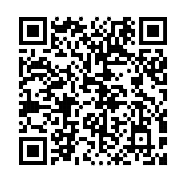 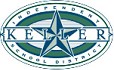 Register Here     Keller ISD Summer Intervention         Program  High School 2024The community of Keller ISD will educate our students to achieve their highest standards of performance by engaging them in exceptional opportunities.	       Students are allowed the opportunity to recover credit for courses that they have previously taken by completing the course through the Edgenuity computer curriculum. The course work is self-paced and completed by the student independently with access to a virtual certified instructor to assist each student through the curriculum. Taking these courses does not guarantee credit. These courses are challenging, and it is always our recommendation that if a student did not grasp the basic concepts that they retake the course during the school year. Grades in credit recovery are awarded in the form of a P or F. Students can complete up to 2 full credits if time allows. There will be no refunds for any reason once payment is made in the webstore.Please note: Any credits earned via the Edgenuity credit recovery curriculum will not meet eligibility guidelines for students wishing to compete in NCAA athletics in college. See your counselor for additional information.Keller ISD offers several opportunities for students to accelerate their course work by taking online courses during thesummer. For more information, email shannon.bryant@kellerisd.net.  There is a statewide catalog of courses available through Texas Virtual School Network (TxVSN). The fee for these courses varies, depending on the subject and provider. A listing of courses available can be viewed at http://www.txvsn.org. To  register and pay for TxVSN courses, contact sandra.fant@kellerisd.net. 
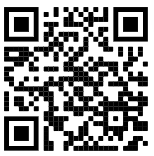 Register Here                                KISD High School Credit Recovery Registration WorksheetTo register:( ) Meet with your high school counselor ( ) Determine what course(s) is applicable( ) Register online with the webstore for the Summer Academic ProgramHigh School Credit Recovery May 29- June 25High School Credit Recovery May 29- June 25High School Credit Recovery May 29- June 25High School Credit Recovery May 29- June 25Algebra I (A and B)Algebra II (A and B)Geometry (A and B)Algebraic Reasoning (A and B)Basic Algebra I  (A and B)Basic Algebra II (A and B)Basic Geometry (A and B)Basic Algebraic Reasoning (A and B)Pre-Calculus (A and B)Spanish I (A and B)Spanish II (A and B)EconomicsWorld Geography (A and B)World History (A and B)US History (A and B)Gov’t English I (A and B)English II (A and B)English III (A and B)English IV (A and B)Basic English I (A and B)Basic English II (A and B)Basic English III (A and B)Basic English IV (A and B)Biology (A and B)Chemistry (A and B)Physics (A and B)IPC (A and B)Env. Systems (A and B)Professional CommunicationsHigh School Summer Registration will occur online through the KISD webstore beginning March 25th and continuing until May 29th. Students who are unable to register at home should contact their counselor for assistance.  Students will:Register online for ONE SEMESTER COURSE through the KISD webstore.  Students will be required to pay $50 per class; students who qualify for free/reduced lunch will be charged $25 per course.Be assigned a teacher monitorAttend weekly in-person lab time at their home campus as needed for instructional support and to take the final exam.Complete one course at a time (additional courses are possible)Contact their teacher monitor when there is a concern or question.Complete all coursework independently up to the final exam.Have weekly check-ins by the teacher.   When a student has completed a course and wants to begin an additional one, they will register and pay again in the webstore before the course can be added. June 18 at 4pm is the last date to add a course.  All coursework and final exams must be completed by June 25, 2024. Campus lab time will be provided from 8am to 1pm on Monday, June 24 and Tuesday, June 25.  Summer teachers will submit final grades by 4:00 PM on Tuesday, June 25th.  Student transcripts will be updated in August.  Students with questions about their schedules can reach out to their campus counselor at the end of July when they return for the new school year.  STUDENT INFORMATIONSTUDENT INFORMATIONSTUDENT INFORMATIONName:Name:Name:Student ID:Date of Birth:Age:2018-19 Grade Level:Home Campus:Student Cell Phone:Home address:Home address:Home address:City:State:ZIP code:Parent Contact Number:Parent Contact Number:Parent Contact Number:EMERGENCY CONTACTEMERGENCY CONTACTEMERGENCY CONTACTEmergency Contact:Emergency Contact:Relationship to Student:Phone Number:Phone Number:Phone Number:COURSE REQUESTS:CREDIT RECOVERY(Max 2 Credits, completing one course at a time) Please list in order of priority. Counselors will review these requests and place students in the most appropriate course for student's graduation plan first.1.2.3.4.